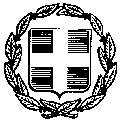              ΕΛΛΗΝΙΚΗ ΔΗΜΟΚΡΑΤΙΑ        ΥΠΟΥΡΓΕΙΟ ΠΑΙΔΕΙΑΣ, ΕΡΕΥΝΑΣ               & ΘΡΗΣΚΕΥΜΑΤΩΝ     ΠΕΡΙΦ. Δ/ΝΣΗ ΠΡΩΤ. κ ΔΕΥΤ. ΕΚΠ/ΣΗΣ         	      Θεσσαλονίκη  28/2/2018           ΚΕΝΤΡΙΚΗΣ ΜΑΚΕΔΟΝΙΑΣ                        	      Αριθ. Πρωτ. 55      Δ/ΝΣΗ Δ.Ε. ΔΥΤΙΚΗΣ ΘΕΣ/ΝΙΚΗΣ                         	         1ο ΓΕΝΙΚΟ ΛΥΚΕΙΟ ΝΕΑΠΟΛΗΣ 	      ΠΡΟΣ: :  Ταχ. Δ/νση		: Περιοχή  Στρεμπενιώτη                                                 Ταχ. Κωδ.		: 567 01                                                                                   Τηλέφωνο	: 2310623926-2310618018Πληροφορίες    : Γεώργιος Πασχαλίδης                             	             ΚΟΙΝ :                                 FAX		: 2310623926                                                                                             e-mail		: mail@1lyk-neapol.thess.sch.grΘΕΜΑ :  «ΠΡΟΣΚΛΗΣΗ ΕΚΔΗΛΩΣΗΣ ΕΝΔΙΑΦΕΡΟΝΤΟΣ ΓΙΑ ΤΗΝ ΠΡΑΓΜΑΤΟΠΟΙΗΣΗ ΜΟΝΟΗΜΕΡΗΣ ΕΚΠΑΙΔΕΥΤΙΚΗΣ ΕΚΔΡΟΜΗΣ ΤΗΣ Γ’ ΤΑΞΗΣ ΣΕ ΠΕΛΛΑ – ΕΔΕΣΣΑ»  Ο Δ/ντης του 1ου ΓΕΛ νεάπολης, σύμφωνα με τις διατάξεις Άρθρο 2, § 2 της Υ.Α. 33120/ΓΔ4/28-02-2017, ΦΕΚ 681/τ.Β’/06-03-2017 π ρ ο σ κ α λ ε ίτα ενδιαφερόμενα Γραφεία γενικού Τουρισμού που πληρούν τις προβλεπόμενες από το νόμο προϋποθέσεις λειτουργίας, να καταθέσουν στο σχολείο σε σφραγισμένο φάκελο κει με εξουσιοδοτημένο εκπρόσωπό τους, ταξιδιωτική προσφορά βάσει των εξής προδιαγραφών :  Στοιχεία ΕκδρομήςΑπαραίτητοι ΌροιΥποχρεωτική Ασφάλιση Ευθύνης Διοργανωτή σύμφωνα με την κείμενη νομοθεσία. Επίσης ασφάλιση  που να καλύπτει τα έξοδα σε περίπτωση ατυχήματος ή ασθένειας ,μαθητή ή συνοδού καθηγητή. Υπεύθυνη δήλωση του Τουρ. Γραφείου ότι διαθέτει ειδικό σήμα και ότι βρίσκεται σε ισχύ.Συγκεκριμένη αναφορά όχι μόνο στη συνολική τιμή της οργανωμένης εκδρομής αλλά και στην τελική επιβάρυνση ανά μαθητή. ΚΑΤΑΛΗΚΤΙΚΗ  ΗΜΕΡΟΜΗΝΙΑ  ΚΑΤΑΘΕΣΗΣ  ΠΡΟΣΦΟΡΩΝ ΜΕΧΡΙ ΤΡΙΤΗ 6 ΜΑΡΤΙΟΥ 2018.  Ο ΔΙΕΥΘΥΝΤΗΣ        Γεώργιος Πασχαλίδης ΠροορισμόςΠέλλα - ΈδεσσαΧρονική περίοδος29 Μαρτίου 2018ΔιάρκειαΜία (1) ημέραΣυμμετέχοντες120 μαθητές + 6 συνοδοί καθηγητέςΜεταφορικό μέσοΛεωφορείο (αναχώρηση με λεωφορείο από το χώρο του σχολείου και επιστροφή στο χώρο του σχολείου)